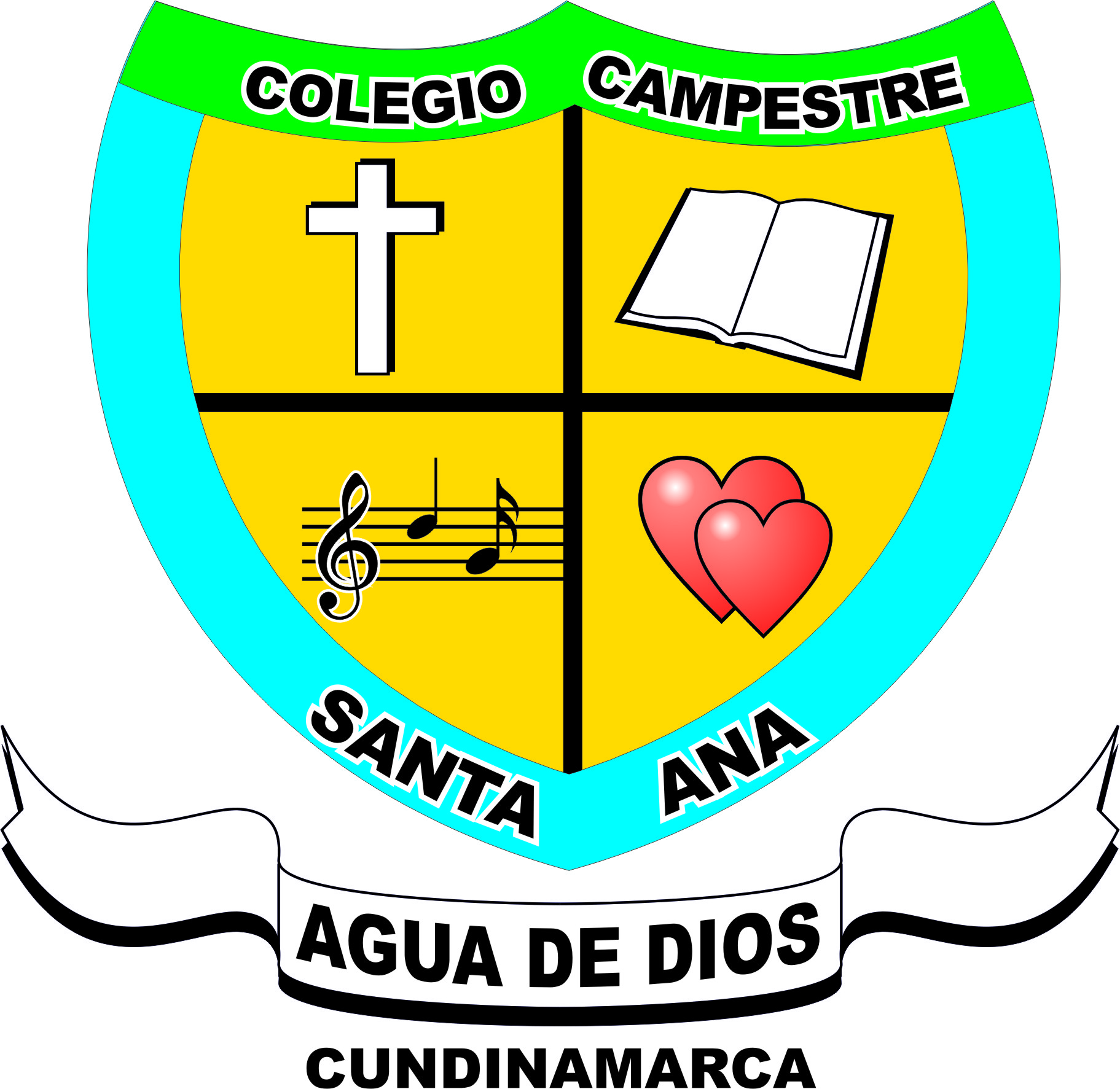 Comunicado Padres de FamiliaAbril 28 de 2020.Queridos Padres de Familia: Con gran alegría y deseándoles  que durante el mismo podamos contribuir con una actitud colaborativa y positiva a crear un clima de seguridad y bienestar en el cual nuestros niños y niñas se sientan  acompañados en  armonía y tranquilidad.  Como comunidad educativa apoyarlos y fortalecer las estrategias de aprendizaje de cada estudiante  a través de las guías del  día a día a fin de proporcionar a nuestros estudiantes  una educación de calidad caracterizada por una formación integral basada en la vivencia de valores, entrelazando lo conocido con lo desconocido de tal manera que sus aprendizajes sean significativos y constituyan la base de su futura educación básica. Pero ello no lo lograremos sin su valioso apoyo pues la familia es el principal agente de la educación de los niños y niñas en edad  de Básica Primaria  y en este tiempo tan difícil de la pandemia  la escuela sólo constituye una prolongación de la familia en su función educadora de ahí la necesidad de trabajar de manera respetuosa, coordinada y comprometida.Nota: Para  recordarles que por favor se pongan al día con la pensión. Cuenta  de ahorros N. 20505000038 A nombre de: Instituto Hijas de los Sagrados Corazones.Puntos de Pago en Agua de Dios. Hna. Flor Ángela Aguirre Ariza                                                              ___________________________                                                                                                           HNA FLOR ANGELA AGUIRRE ARIZA                                                                           Directora.-